Об утверждении форм документов, используемых при осуществлении муниципального контроля в сфере благоустройствана территории муниципального образования Епифанское Кимовского района В целях реализации Федерального закона от 06.10.2003 №131-ФЗ «Об общих принципах организации местного самоуправления в Российской Федерации», в соответствии с ч.3 ст.21 Федерального закона от 31.07.2020 №248-ФЗ "О государственном контроле (надзоре) и муниципальном контроле в Российской Федерации", на основании Устава муниципального образования Епифанское Кимовского района, администрация муниципального образования Епифанское Кимовского района ПОСТАНОВЛЯЕТ:         1.Утвердить формы документов, используемые при осуществлении муниципального контроля в сфере благоустройства (приложение).          2. Сектору делопроизводства, кадров, правовой работы (Князева Н.В.) обнародовать настоящее постановление  посредством размещения  на информационном стенде в здании администрации муниципального образования  Епифанское Кимовского района  и  на официальном сайте муниципального образования Епифанское Кимовского района в сети Интернет».          3. Контроль за исполнением  настоящего постановления оставляю за собой.4. Постановление вступает в силу со дня обнародования и распространяется на правоотношения, возникшие с 1 мая   2022 года. Глава администрациимуниципального образования Епифанское Кимовского района                                                                             Карпов С.А.                                                                                                   Приложение                                                                                                    к постановлению администрации                                                                                                   муниципального образования                                                                                                   Епифанское Кимовского района                                                                                                   от ______ № ____Форма протокола осмотраАдминистрация муниципального образования Епифанское Кимовского района(наименование контрольного органа)муниципальный контроль в сфере благоустройства(наименование вида муниципального контроля)ПРОТОКОЛ ОСМОТРА №____Осмотр произведен: __________________________________________________________________________________________________________________________________________________________(ФИО, должность  уполномоченного (уполномоченных) на проведение контрольного мероприятия и которое провело осмотр)Осмотр проведен в отношении:_______________________________________________________________________________________________________________________________________________________________________________________________________________________________________________________________(указывается перечень осмотренных территорий и помещений (отсеков), а также вид, количество и иные идентификационные признаки обследуемых объектов, имеющие значение для контрольного (надзорного) мероприятия)Контролируемое лицо(а):______________________________________________________________________________________________________________________________________________________________________(указываются фамилия, имя, отчество (при наличии) гражданина или наименование организации,  адрес организации (ее филиалов, представительств, обособленных структурных подразделений) В ходе осмотра применяется (не применяется) видеозапись (нужное подчеркнуть). Осмотром установлено:__________________________________________________________________________________________________________________________________________________________________________(указываются обстоятельства, выявленные при осмотре)Подпись лица, составившего протокол осмотра: ________________________Форма протокола опросаАдминистрация муниципального образования Епифанское Кимовского района(наименование контрольного органа)муниципальный контроль в сфере благоустройства(наименование вида муниципального контроля)ПРОТОКОЛ ОПРОСА №____Опрос проведен: __________________________________________________________________________________________________________________________________________________________(ФИО, должность  уполномоченного (уполномоченных) на проведение контрольного мероприятия и которое провело опрос)Опрос проведен в отношении:__________________________________________________________________________________________________________________________________________________________________________(указывается фамилия, имя, отчество (при наличии) опрошенного гражданина)Контролируемое лицо(а):______________________________________________________________________________________________________________________________________________________________________(указываются фамилия, имя, отчество (при наличии) гражданина или наименование организации,  адрес организации (ее филиалов, представительств, обособленных структурных подразделений) В ходе опроса получена следующая информация:_______________________________________________________________________________________________________________________________________________________________________________________________________________________________________________________________(указывается полученная устная информация, имеющая значение для проведения оценки соблюдения контролируемым лицом обязательных требований, от контролируемого лица или его представителя и иных лиц, располагающих такой  информацией)Достоверность изложенных в настоящем протоколе опроса сведений подтверждаю.Подпись лица, составившего протокол опроса: ________________________Форма протокола письменного объяснения Администрация муниципального образования Епифанское Кимовского района(наименование контрольного органа)муниципальный контроль в сфере благоустройства(наименование вида муниципального контроля)ПИСЬМЕННОЕ ОБЪЯСНЕНИЕ (в случае если объяснение составляется собственноручно инспектором  со слов должностных лиц или работников организации, гражданина, являющихся контролируемыми лицами, их представителей, свидетелей)Объяснение получено: __________________________________________________________________________________________________________________________________________________________(ФИО, должность  уполномоченного (уполномоченных) на проведение контрольного мероприятия и которое получило объяснение)Контролируемое лицо (а):______________________________________________________________________________________________________________________________________________________________________(ФИО, адрес регистрации по месту жительства, фактического проживания, телефон, статус)Объяснило: _______________________________________________________________________________________________________________________________________________________________________________________________________________________________________________________________       (указываются письменные свидетельства, имеющие значение для проведения оценки соблюдения                                                  контролируемым лицом обязательных требований)                    (с моих слов записано верно, подпись, дата, место составления объяснения)Подпись лица, получившего письменное объяснение: ________________________Форма требования о предоставлении документовАдминистрация муниципального образования Епифанское Кимовского района(наименование контрольного органа)муниципальный контроль в сфере благоустройства(наименование вида муниципального контроля)ТРЕБОВАНИЕ О ПРЕДОСТАВЛЕНИИ ДОКУМЕНТОВ № ____Контролируемое лицо (а):________________________________________________________________________________________________________________________________________________________(указываются фамилия, имя, отчество (при наличии) гражданина или наименование организации, их индивидуальные номера налогоплательщика, адрес организации (ее филиалов, представительств, обособленных структурных подразделений), ответственных за соответствие обязательным требованиям объекта контроля, в отношении которого проведено контрольное действие)Необходимо в срок до _____  ___________ 20___ предоставить:__________________________________________________________________________________________________________________________________________________________(указывается исчерпывающий перечень документов, необходимых и (или) имеющих значение для проведения оценки соблюдения контролируемым лицом обязательных требований документов и (или) их копий, в том числе материалов фотосъемки, аудио- и видеозаписи, информационных баз, банков данных, а также носителей информации)         Истребуемые документы направляются в Контрольный орган в форме электронного документа в порядке, предусмотренном статьей 21 Федерального закона от 31.07.2020 №248-ФЗ «О государственном контроле (надзоре) и муниципальном контроле в Российской Федерации» либо на бумажном носителе (указать нужное).Документы могут быть представлены в Контрольный орган на бумажном носителе контролируемым лицом лично или через представителя либо направлены по почте заказным письмом. На бумажном носителе представляются подлинники документов либо заверенные контролируемым лицом копии. Тиражирование копий документов на бумажном носителе и их доставка в Контрольный орган осуществляются за счет контролируемого лица. По завершении контрольного мероприятия подлинники документов возвращаются контролируемому лицу.Подпись лица, уполномоченного осуществлять контрольное мероприятие ______________Требование о предоставлении документов получил:Форма журнала учета консультированийАдминистрация муниципального образования Епифанское Кимовского района(наименование контрольного органа)муниципальный контроль в сфере благоустройства(наименование вида муниципального контроля)ЖУРНАЛ УЧЕТА КОНСУЛЬТИРОВАНИЯДолжностное лицо, ответственное за ведение журнала:_____________________________________________________________________(фамилия, имя, отчество (при наличии), должность лица, ответственного за ведение журнала) Листы журнала должны быть пронумерованы, прошнурованы и скреплены печатью.Форма задания на проведение контрольного мероприятия  без взаимодействия с контролируемым лицом Администрация муниципального образования Епифанское Кимовского района(наименование контрольного органа)муниципальный контроль в сфере благоустройства(наименование вида муниципального контроля)Задание на проведение контрольного мероприятия без взаимодействия сконтролируемым лицом № ___Вид контрольного мероприятия без взаимодействия с контролируемым лицом:_____________________________________________________________________(указывается наблюдение за соблюдением обязательных требований или выездное обследование)Для мероприятия без взаимодействия с контролируемым лицом направляется(направляются):_____________________________________________________________________(фамилия, имя, отчество (при наличии), должность уполномоченного на осуществление конкретного вида муниципального контроля должностного лица, которое должно провести контрольное мероприятие без взаимодействия с контролируемым лицом)Привлечь к проведению контрольного мероприятия без взаимодействия с контролируемым лицом в качестве экспертов (экспертной организации) /специалистов следующих лиц (для выездного обследования):_____________________________________________________________________(фамилия, имя, отчество (при наличии), должность привлекаемого к мероприятию без взаимодействия с контролируемым лицом эксперта (специалиста); в случае указания эксперта (экспертной организации) указываются сведения о статусе эксперта в реестре экспертов контрольного органа или наименование экспертной организации с указанием реквизитов свидетельства об аккредитации и наименования органа по аккредитации, выдавшего свидетельство об аккредитации); данные указываются в случае привлечения эксперта (экспертной организации)/ (специалиста);в случае не привлечения таких лиц пункт может быть исключен)Объект (объекты) муниципального контроля, в отношении которого (которых) проводится контрольное  мероприятия без взаимодействия с контролируемым лицом_________________________________________________________________________________________________________________________________________________________________________________________Глава   администрации муниципального образования Епифанское Кимовского района                      ______________________________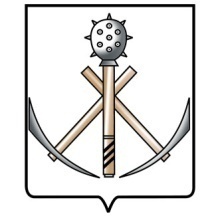 АДМИНИСТРАЦИЯМУНИЦИПАЛЬНОГО ОБРАЗОВАНИЯКИРЕЕВСКИЙ РАЙОНПОСТАНОВЛЕНИЕот 20.10.2021                                                                                     № 707Об утверждении форм документов, используемых при осуществлении муниципального контроля в сфере благоустройствана территории муниципального образования Киреевский район	В целях реализации Федерального закона от 06.10.2003 №131-ФЗ «Об общих принципах организации местного самоуправления в Российской Федерации», в соответствии с ч.3 ст.21 Федерального закона от 31.07.2020 №248-ФЗ "О государственном контроле (надзоре) и муниципальном контроле в Российской Федерации", на основании п.1 ст.40 Устава муниципального образования Киреевский район, администрация муниципального образования Киреевский  район ПОСТАНОВЛЯЕТ:Утвердить формы документов, используемые при осуществлении муниципального контроля в сфере благоустройства (приложение).  Отделу по информационным технологиям администрации муниципального образования Киреевский район (Лебедев В.А.) разместить данное постановление на официальном сайте муниципального образования Киреевский район в сети Интернет (www.kireevsk.tularegion.ru).3. Настоящее постановление вступает в силу 01.01.2022.         Глава администрации  муниципального образования            Киреевский район						И.В. ЦховребовПриложение к постановлениюадминистрации муниципальногообразования Киреевский районот  20.10.2021 № 707Протокол осмотра №___Место осмотра_____________________________________________________Дата, время осмотра_________________________________________________Осмотр произведен (ФИО, должность инспектора)_______________________Осмотр проводится в присутствии (ФИО, статус):_______________________В ходе осмотра применяется (не применяется) видеозапись (нужное подчеркнуть). В ходе проведения визуального осмотра установлено перечень осмотренных территорий и помещений (отсеков), а также вид, количество и иные идентификационные признаки обследуемых объектов, имеющие значение для контрольного (надзорного) мероприятия: ___________________________Подпись лица, составившего протокол осмотра: ________________________Протокол опроса №___Место опроса_______________________________________________________Дата, время опроса__________________________________________________Опрос произведен (ФИО, должность инспектора)________________________Опрашиваемое лицо (ФИО, адрес регистрации по месту жительства, фактического проживания, телефон, статус):____________________________Пояснило:_________________________________________________________Содержание протокола опроса мной ((инспектором) нужное подчеркнуть) прочитано, достоверность изложенных сведений подтверждаю____________Подпись опрашиваемого лицаПротокол инструментального обследования №___Место проведения__________________________________________________Дата, время проведения______________________________________________Инструментальное обследование произведено (ФИО, должность инспектора)________________________________________________________Контролируемое лицо_______________________________________________Предмет обследования_______________________________________________Используемые специальное оборудование и (или) технические приборы_____Методика инструментального обследования____________________________ Результат инструментального обследования_____________________________ (сведения, имеющие значение для оценки результатов инструментального обследования)Подпись лица, проводившего инструментальное обследование:____________Письменное объяснение (в случае если объяснение составляется собственноручно инспектором  со слов должностных лиц или работников организации, гражданина, являющихся контролируемыми лицами, их представителей, свидетелей)Место составления__________________________________________________Дата, время составления_____________________________________________Объяснение получено (ФИО, должность инспектора)_____________________Опрашиваемое лицо (ФИО, адрес регистрации по месту жительства, фактического проживания, телефон, статус):____________________________Обьяснило:__________________________________________________________________________________________________________________________(с моих слов записано верно, подпись, дата, место составления объяснения)Подпись лица, получившего письменное объяснение: ____________________                                                                                            ПРОЕКТТульская область                                                                                            ПРОЕКТТульская областьАдминистрация муниципального образования Епифанское Кимовского районаАдминистрация муниципального образования Епифанское Кимовского районаПОСТАНОВЛЕНИЕПОСТАНОВЛЕНИЕ          от ________                                                                                                                                           №  _______________________________                (место составления )_________________  20____                                                    (дата составления)Осмотр начат в _____ ч. ______ мин.Осмотр окончен в _____ ч. ______ мин.____________________________                (место составления )_________________  20____                                                    (дата составления)Опрос  начат в _____ ч. ______ мин.Опрос окончен в _____ ч. ______ мин.Должность, фамилия и инициалы опрошенного лицаПодпись опрошенного лица____________________________                (место составления )_________________  20____                                                    (дата составления)Объяснение начато  в _____ ч. ______ мин.Объяснение окончено в _____ ч. ______ мин.____________________________                (место составления )_________________  20____                                                    (дата составления)________________(подпись)_______________________________________________________(фамилия, имя, отчество (при наличии), должность подписавшего лица, либо указание на то, что подписавшее лицо является  представителем по доверенности)№ ппДата консультацииСпособосуществленияконсультирования(по телефону, посредствомвидео-конференц-связи, на личном приеме либо в ходепроведения профилактического мероприятия, контрольногомероприятия, на собраниях,конференциях граждан)Вопрос (вопросы),по которомуосуществлялоськонсультированиеФ.И.О.должностноголица,осуществлявшегоустноеконсультирование(есликонсультированиеосуществлялосьустно)